Załącznik 5Podglądowa wizualizacja wybranych rodzajów materiałów informacyjnych – dot. zapytanie ofertowego nr AWM/NAW/3/2023/TMZAKREŚLACZ REKLAMOWY – 500 sztukZestaw piśmienny, ołówek, zakreślacz oraz 3 długopisy z wkładem w kolorze nakrętki, w plastikowym etuiKolor produktu: białyWymiary produktu: 6 x 14 x 1,3 cmMateriał wykonania: plastikWielkość nadruku ze znakowaniem: fullcolor: 40x60 mm (jak na wizualizacji)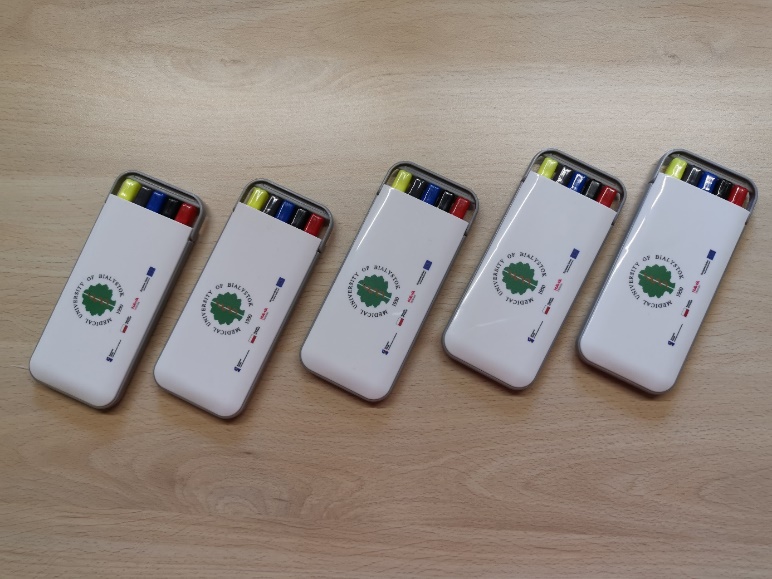 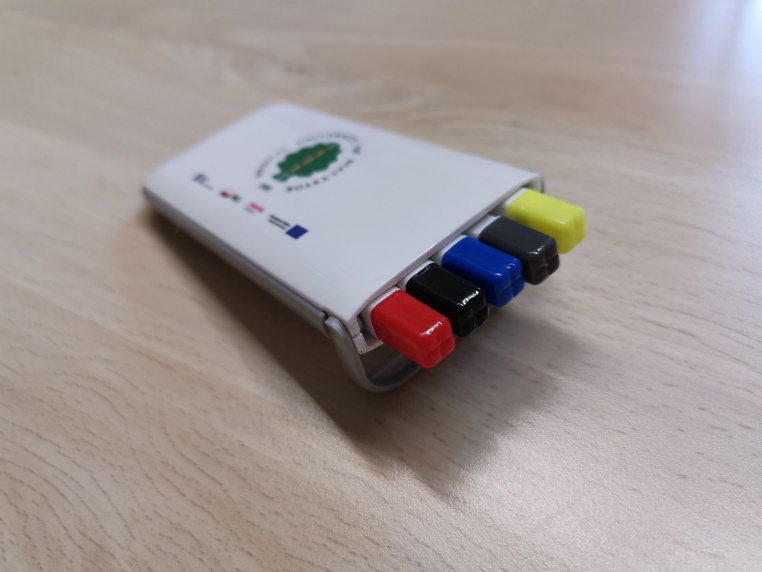 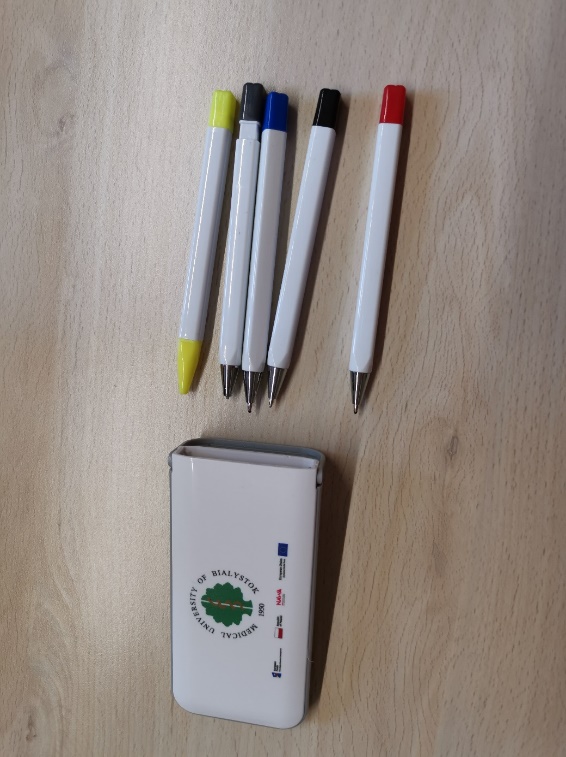 PENDRIVE – 530 sztukPamięć USB w formacie karty z własnym nadrukiem Full Color z dwóch stron (jak na wizualizacji)Pojemność 16GB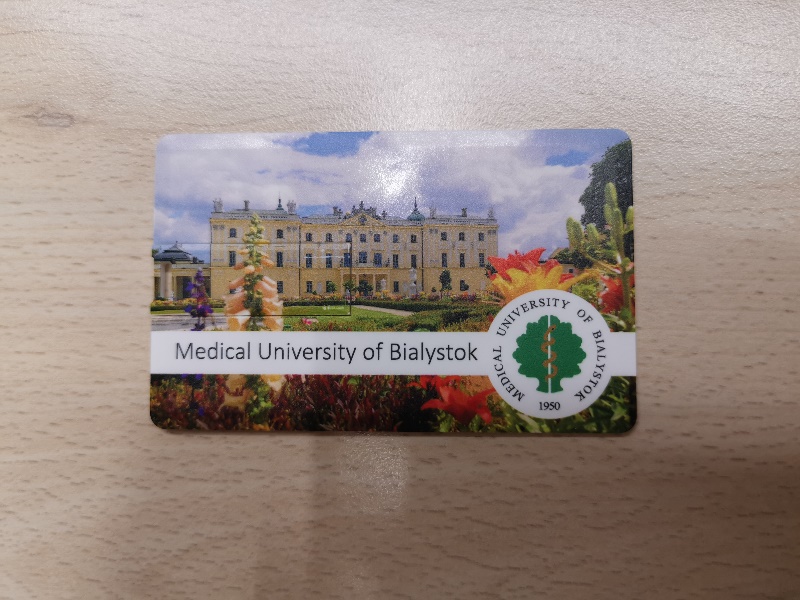 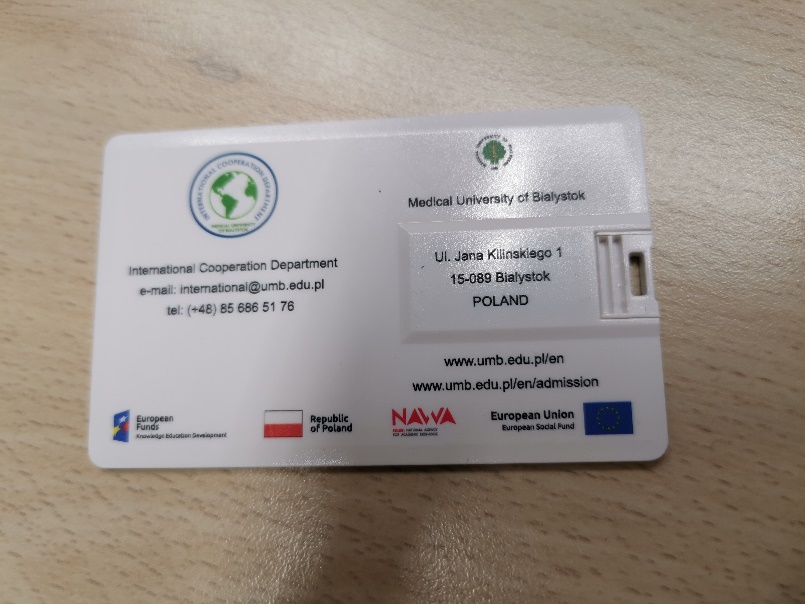 TORBA PŁÓCIENNA – 500 sztukTorba bawełniana 220g/m2, 38 x 42 cmKolor czarnyRodzaj znakowania: sitodrukZnakowanie dwustronne 202 x 201 / 280 x 246 mmNadruk jak na wizualizacji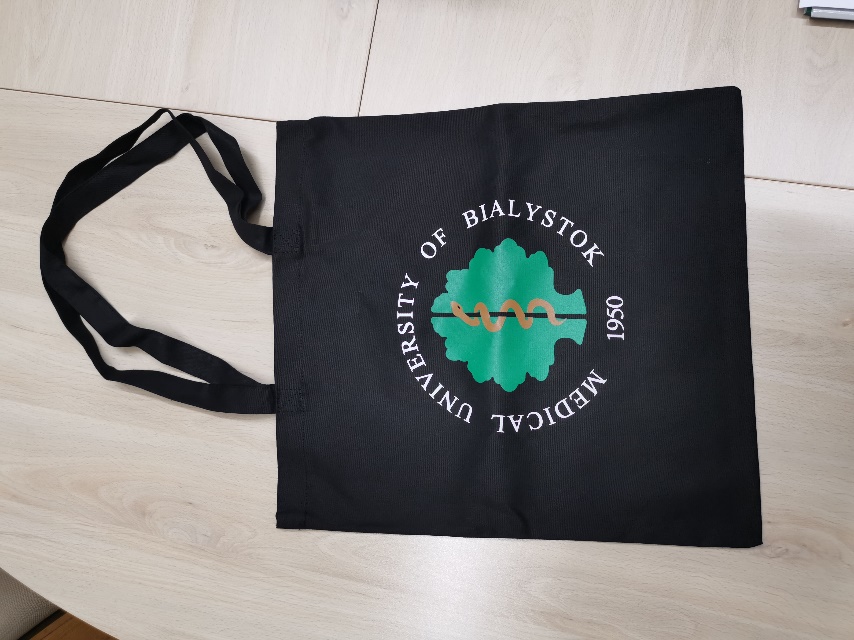 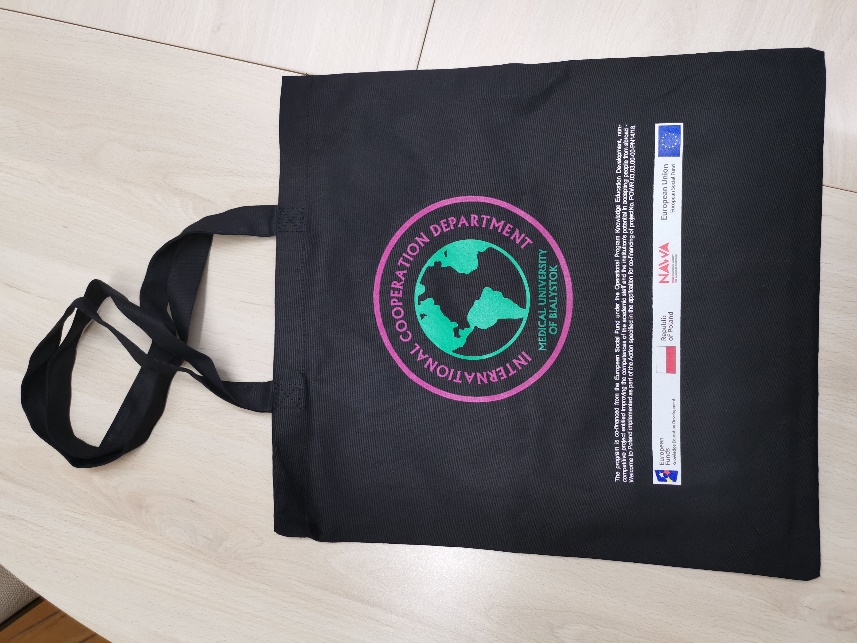 BLOK NOTATNIKOWY A4 – 1000 sztukBlok notatnikowy A4 klejony w kratkę, minimum 50 kartek w bloczku Nadruk logotypów i znakowanie Full ColorNadruk na górze i dole strony (jak na wizualizacji)Dodanie informacji o dofinansowaniu w miejscu ustalonym z Zamawiającym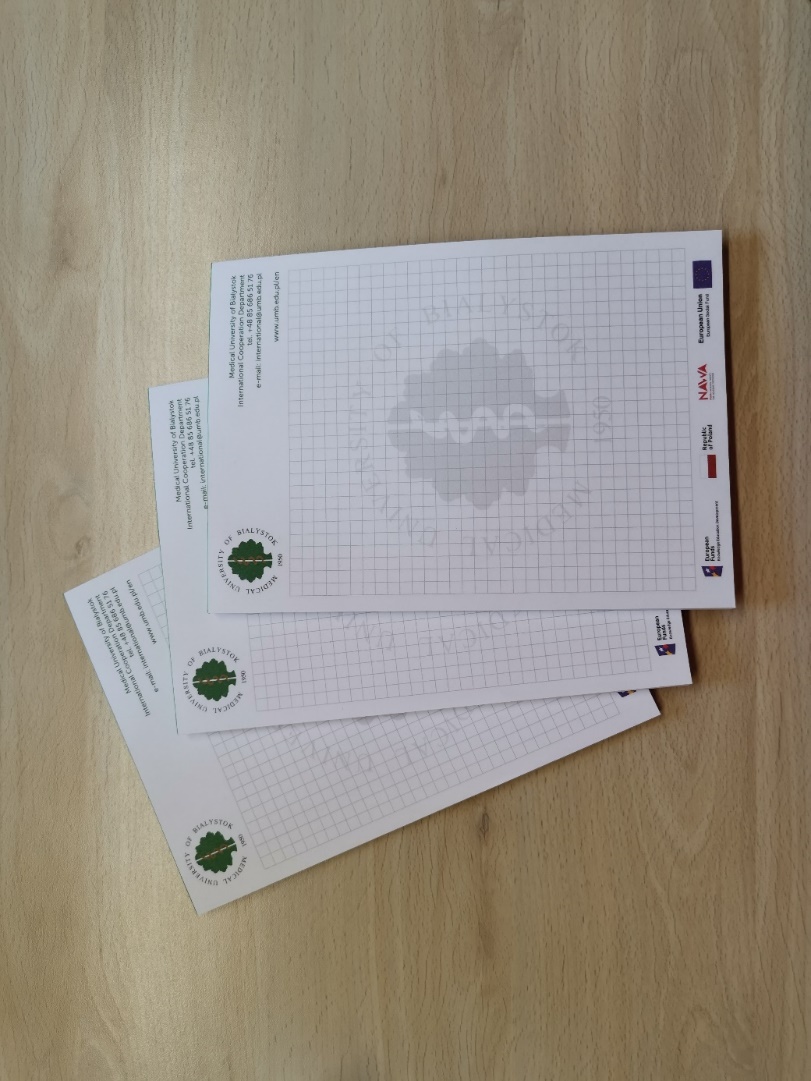 LATARKA W OPAKOWANIU – 600 sztukKieszonkowa latarka diodowa, aluminiowa, z nadrukiem logo Uniwersytetu Medycznego w Białymstoku w białym opakowaniu z własnym nadrukiem full color. Na opakowaniu tekst finansowania i pasek logotypówPrzykłady: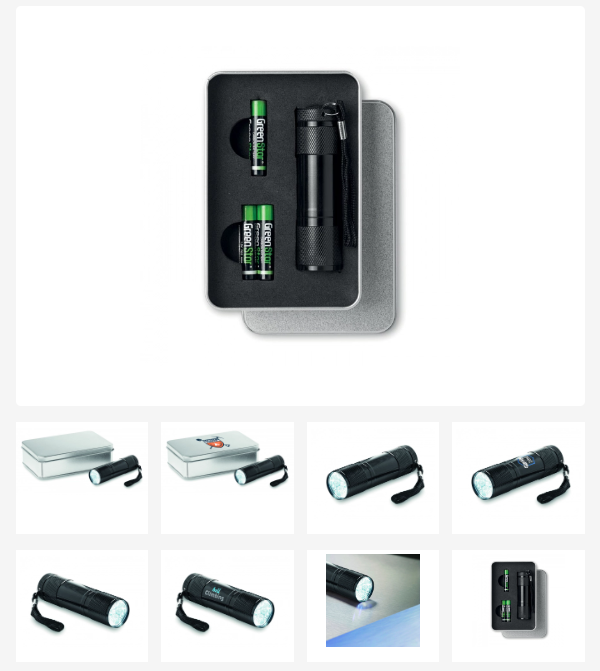 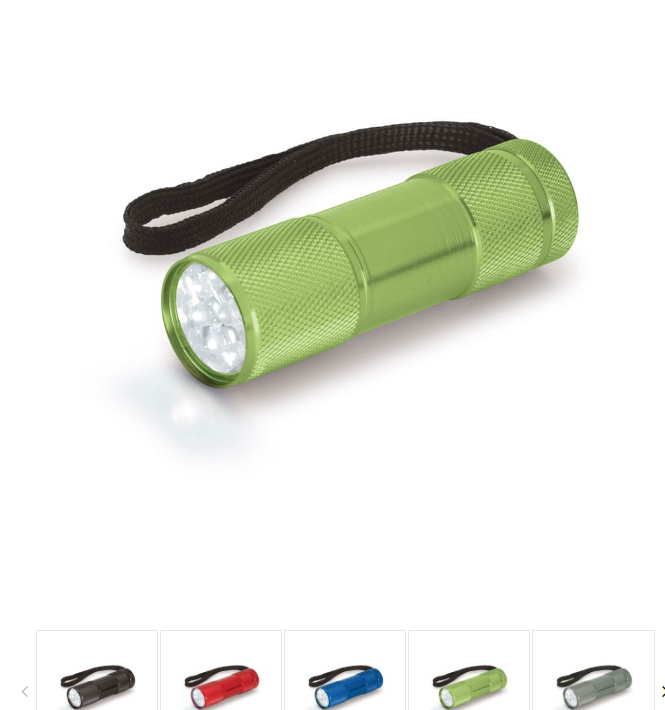 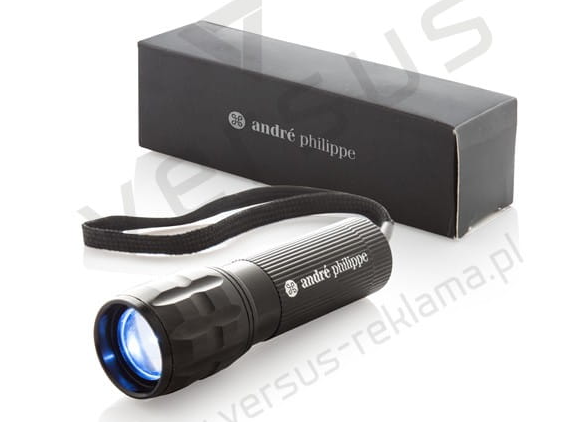 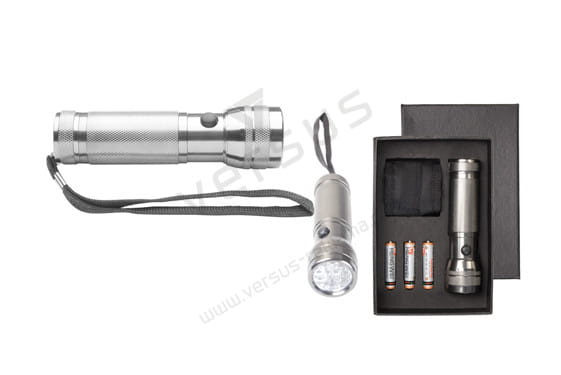 LOGO UNIWERSYTETU MEDYCZNEGO W BIAŁYMSTOKU: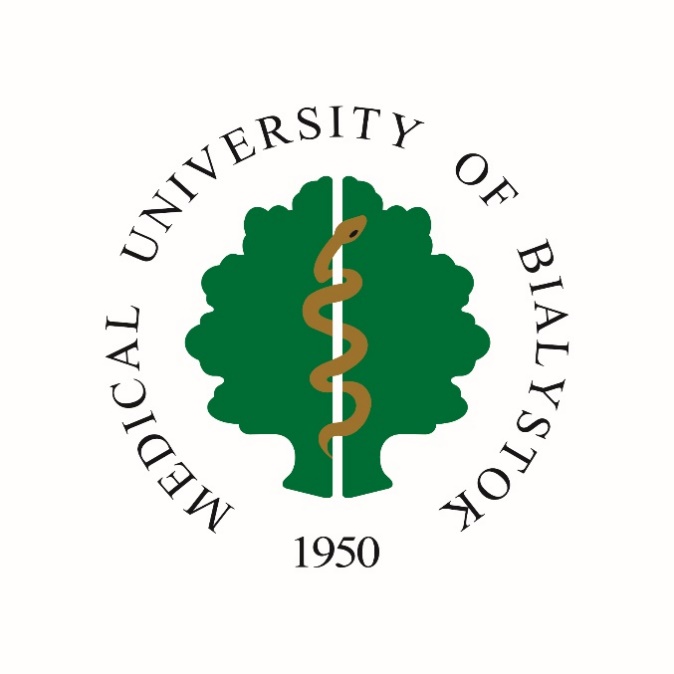 TREŚĆ INFORMACJI O FINANSOWANIU:The program is co-financed from the European Social Fund under the Operational Program Knowledge Education Development, non-competitive project entitled  Improving the competences of the academic staff and the institution's potential in accepting people from abroad - Welcome to Poland implemented as part of the Action specified in the application for co-financing of project No. POWR.03.03.00-00-PN14/18.LOGOTYPY NAWA: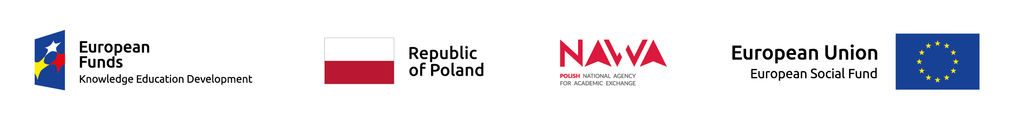 